Cukrárenské výrobky pre diabetikov     Diabetici sú postihnutí cukrovkou (diabetes mellitus). Je to porucha premeny glukózy v ľudskom tele, vzniká následkom úplného alebo čiastočného nedostatku inzulínu (hormón pankreasu) v organizme alebo jeho nedostatočného využitia na úrovni cieľových orgánov (rezistencia na pôsobenie inzulínu). Z biochemického hľadiska zasahuje nielen do metabolizmu sacharidov, ale aj tukov a bielkovín, pričom nastáva porucha funkcie až zlyhanie niektorých orgánov (srdca, ciev, obličiek, očí a iné).Cukrovka predstavuje narastajúci problém najmä vo vyspelých krajinách. V Európe postihuje zhruba 5 % obyvateľstva, pričom u osôb starších ako 65 rokov je to až 16 %. Obmedzovanie negatívnych účinkov cukrovky na ľudský organizmus spočíva prevažne v prísnom dodržiavaní diéty, v užívaní inzulínu a liekov. Až 50 % diabetikov možno liečiť iba diétou.Z hľadiska cukrárskej technológie má význam dodržiavanie zásad prísnej diéty. Pri vypracúvaní receptúr na výrobu diabetických výrobkov sa vychádza zo surovín, ktoré zvyšujú podiel bielkovín, znižujú až úplne vylučujú obsah sacharózy a glukózy náhradou za iné vhodné sladidlá. V strave diabetikov sa povoľuje len určité množstvo tukov. Treba dbať na zvýšený podiel vitamínov, predovšetkým komplexu vitamínu B.Na dosiahnutie sladkej chuti sa v receptúre cukrárskych výrobkov používajú náhradné sladidlá. Zaraďujú sa medzi prídavné látky. Sú to organické, synteticky pripravené látky s podstatne väčšou sladivosťou ako sacharóza. Vo výrobkoch nahrádzajú cukor, ktorý nie je vhodný na konzumovanie pre diabetikov. Náhradné sladidlá musia byť zdravotne neškodné. Používajú sa len v malých množstvách. Na rozdiel od prirodzených cukrov majú v koncentráciách, v akých sa používajú, zanedbateľnú energetickú hodnotu. Pri použití náhradných sladidiel v receptúrach treba brať do úvahy okrem výživového aspektu aj technologické vlastnosti (sladivosť, tvorbu farebných látok a pod.).Medzi najpoužívanejšie náhradné sladidlá patria: polyoly, sacharín, aspartám, kyselina cyklámová, cyklamát Pri používaní náhradných sladidiel je nevyhnutné riadiť sa Potravinovým kódexom SR, ktorý presne upravuje rozsah ich použitia v potravinárskych výrobkoch i dávkovanie.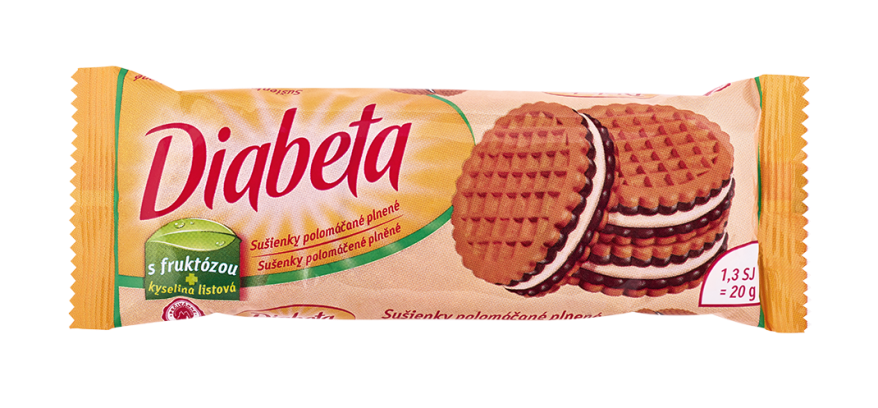 